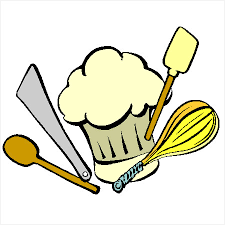 Vous aimez cuisiner ? Alors venez rejoindre Lucile, l’animatrice de ces ateliers !Venez participer, pour cuisiner de bons repas, simples, et faciles à faire.Quand ?Le vendredi 12 octobre 2018Le vendredi 9 novembre 2018Le vendredi 14 décembre 2018A quelle heure ?De 13h30 à 16h30, pour chaque atelierOù ? A la délégation de Seine et Marne (128 allée des amaryllis-77190 DAMMARIE LES LYS)Comment ? Pour vous inscrire, veuillez appeler la délégation au 01.64.52.12.89 ou par mail à dd.77@apf.asso.frSi vous faites des allergies, ou que vous n’aimez pas certains aliments, n’hésitez pas à l’informer lors de votre inscription.Pensez à vous munir de boîtes (type Tupperware) afin de ramener et de déguster chez vous les préparations ! 